DEFENSIVE OG KONKURRERENDE MELDINGERDEFENSIVE OG KONKURRERENDE MELDINGERUDSPIL & SIGNALERUDSPIL & SIGNALERUDSPIL & SIGNALERUDSPIL & SIGNALERUDSPIL & SIGNALERUDSPIL & SIGNALERUDSPIL & SIGNALERUDSPIL & SIGNALERUDSPIL & SIGNALERSYSTEMKORTTIL HOLDTURNERINGSYSTEMKORTTIL HOLDTURNERINGSYSTEMKORTTIL HOLDTURNERINGSYSTEMKORTTIL HOLDTURNERING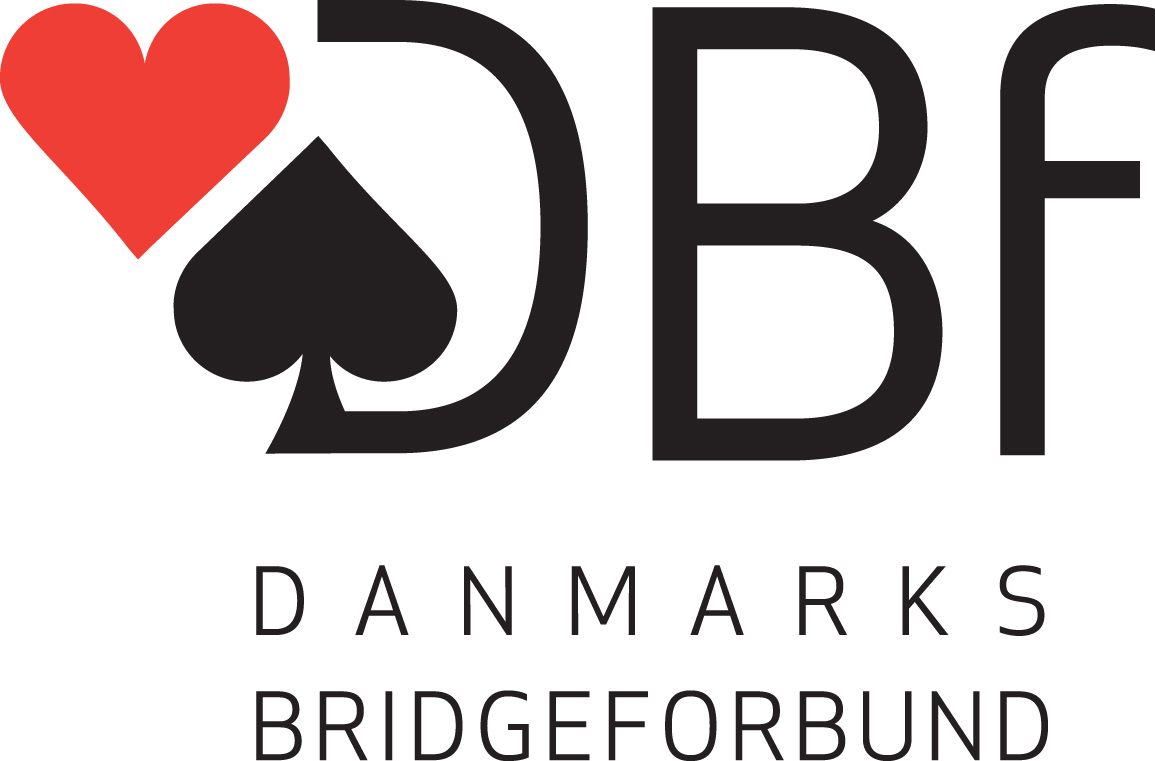 Indmeldinger (Stil; Svar; 1/2-trækket; Genåbning)Indmeldinger (Stil; Svar; 1/2-trækket; Genåbning)Åbningsudspil (Stil)Åbningsudspil (Stil)Åbningsudspil (Stil)Åbningsudspil (Stil)Åbningsudspil (Stil)Åbningsudspil (Stil)Åbningsudspil (Stil)Åbningsudspil (Stil)Åbningsudspil (Stil)SYSTEMKORTTIL HOLDTURNERINGSYSTEMKORTTIL HOLDTURNERINGSYSTEMKORTTIL HOLDTURNERINGSYSTEMKORTTIL HOLDTURNERINGsunde, lidt tyndere  i sparsunde, lidt tyndere  i sparUdspilUdspilUdspilMakkers farveMakkers farveSYSTEMKORTTIL HOLDTURNERINGSYSTEMKORTTIL HOLDTURNERINGSYSTEMKORTTIL HOLDTURNERINGSYSTEMKORTTIL HOLDTURNERINGFarveFarveFarveFarvefjerdehøjeste, MUDfjerdehøjeste, MUDfjerdehøjeste, MUDSYSTEMKORTTIL HOLDTURNERINGSYSTEMKORTTIL HOLDTURNERINGSYSTEMKORTTIL HOLDTURNERINGSYSTEMKORTTIL HOLDTURNERINGSansSansSansSanssom overforsom overforsom overforTurneringTurnering2 division2 divisionHoldnr.Senere i spilletSenere i spilletSenere i spilletSenere i spilletprincipielt det sammeprincipielt det sammeprincipielt det sammeDivision/RækkeDivision/RækkeHoldnr.Gennem spilførerGennem spilførerGennem spilførerGennem spilførerMedl.nr./navnMedl.nr./navn37179Gerd HansenGerd HansenGerd HansenØvrigt:Øvrigt:Medl.nr./navnMedl.nr./navnTorben EbbesenTorben EbbesenTorben EbbesenIndmelding 1ut (2./4. hånd; Svar; Genåbning)Indmelding 1ut (2./4. hånd; Svar; Genåbning)Udspil  (hvad det udspillede kort typisk er fra)Udspil  (hvad det udspillede kort typisk er fra)Udspil  (hvad det udspillede kort typisk er fra)Udspil  (hvad det udspillede kort typisk er fra)Udspil  (hvad det udspillede kort typisk er fra)Udspil  (hvad det udspillede kort typisk er fra)Udspil  (hvad det udspillede kort typisk er fra)Udspil  (hvad det udspillede kort typisk er fra)Udspil  (hvad det udspillede kort typisk er fra)SYSTEMSYSTEMSYSTEMSYSTEMSYSTEMSYSTEM15-17 hp svar som åbning 1 ut15-17 hp svar som åbning 1 utUdspilUdspilUdspilMod farveMod farveMod farveMod sansMod sansMod sansGrundsystem og generel stilGrundsystem og generel stilGrundsystem og generel stilGrundsystem og generel stilGrundsystem og generel stilGrundsystem og generel stilEsEsEsEKEKEKEKEKEKsunde indmeldinger, inviterer hårdtsunde indmeldinger, inviterer hårdtsunde indmeldinger, inviterer hårdtsunde indmeldinger, inviterer hårdtsunde indmeldinger, inviterer hårdtsunde indmeldinger, inviterer hårdtKongeKongeKongeEK, KDEK, KDEK, KDEK,KDEK,KDEK,KDDameDameDameDBDBDBDBDBDBBondeBondeBondeBX, B10BX, B10BX, B10Bx,B10Bx,B10Bx,B10Springindmeldinger (Stil; Svar; Usædvanlig sans)Springindmeldinger (Stil; Svar; Usædvanlig sans)101010109, 10x109, 10x109, 10x109,10x109,10x109,10xi samme farve som åbner=spørger efter hold i farveni samme farve som åbner=spørger efter hold i farven99998,9x98,9x98,9x98,9x98,9x98,9xHøjtHøjtHøjtLavtLavtLavtGenåbning:  Signaler i prioriteret orden (l; u; k; a; f)Signaler i prioriteret orden (l; u; k; a; f)Signaler i prioriteret orden (l; u; k; a; f)Signaler i prioriteret orden (l; u; k; a; f)Signaler i prioriteret orden (l; u; k; a; f)Signaler i prioriteret orden (l; u; k; a; f)Signaler i prioriteret orden (l; u; k; a; f)Signaler i prioriteret orden (l; u; k; a; f)Signaler i prioriteret orden (l; u; k; a; f)Meldinger, som kan kræve særligt forsvarMeldinger, som kan kræve særligt forsvarMeldinger, som kan kræve særligt forsvarMeldinger, som kan kræve særligt forsvarMeldinger, som kan kræve særligt forsvarMeldinger, som kan kræve særligt forsvarCuebid med/uden Spring (Stil; Svar; Genåbning)Cuebid med/uden Spring (Stil; Svar; Genåbning)L=Lige;   U=Ulige;   K=Kald;   A=Afvisning;   F=FarveskiftL=Lige;   U=Ulige;   K=Kald;   A=Afvisning;   F=FarveskiftL=Lige;   U=Ulige;   K=Kald;   A=Afvisning;   F=FarveskiftL=Lige;   U=Ulige;   K=Kald;   A=Afvisning;   F=FarveskiftL=Lige;   U=Ulige;   K=Kald;   A=Afvisning;   F=FarveskiftL=Lige;   U=Ulige;   K=Kald;   A=Afvisning;   F=FarveskiftL=Lige;   U=Ulige;   K=Kald;   A=Afvisning;   F=FarveskiftL=Lige;   U=Ulige;   K=Kald;   A=Afvisning;   F=FarveskiftL=Lige;   U=Ulige;   K=Kald;   A=Afvisning;   F=FarveskiftÅbent forsvar-aftaler:Åbent forsvar-aftaler:Åbent forsvar-aftaler:Åbent forsvar-aftaler:Åbent forsvar-aftaler:Åbent forsvar-aftaler:1. eller 2. gangskontrol1. eller 2. gangskontrolMakkers udspilMakkers udspilModp. udspilModp. udspilModp. udspilAfkastFarve11KAKA2233Mod sans (Stærk/Svag; Genåbning; Passet hånd)Mod sans (Stærk/Svag; Genåbning; Passet hånd)Sans11KAKAAndet: Når vores 1 ut dobles viser RDBL enfarvet hånd, 2 klør viser klør og en højere, 2 ruder viser ruder og en højere, 2 hjerter viser hjerter og spar, 2 spar er sparAndet: Når vores 1 ut dobles viser RDBL enfarvet hånd, 2 klør viser klør og en højere, 2 ruder viser ruder og en højere, 2 hjerter viser hjerter og spar, 2 spar er sparAndet: Når vores 1 ut dobles viser RDBL enfarvet hånd, 2 klør viser klør og en højere, 2 ruder viser ruder og en højere, 2 hjerter viser hjerter og spar, 2 spar er sparAndet: Når vores 1 ut dobles viser RDBL enfarvet hånd, 2 klør viser klør og en højere, 2 ruder viser ruder og en højere, 2 hjerter viser hjerter og spar, 2 spar er sparAndet: Når vores 1 ut dobles viser RDBL enfarvet hånd, 2 klør viser klør og en højere, 2 ruder viser ruder og en højere, 2 hjerter viser hjerter og spar, 2 spar er sparAndet: Når vores 1 ut dobles viser RDBL enfarvet hånd, 2 klør viser klør og en højere, 2 ruder viser ruder og en højere, 2 hjerter viser hjerter og spar, 2 spar er sparstore ut=DONTstore ut=DONT22små ut=multiforsvarsmå ut=multiforsvar33Signaler (Beskrivelse; inkl. trumfsignaler)Signaler (Beskrivelse; inkl. trumfsignaler)Signaler (Beskrivelse; inkl. trumfsignaler)Signaler (Beskrivelse; inkl. trumfsignaler)Signaler (Beskrivelse; inkl. trumfsignaler)Signaler (Beskrivelse; inkl. trumfsignaler)Signaler (Beskrivelse; inkl. trumfsignaler)Signaler (Beskrivelse; inkl. trumfsignaler)Signaler (Beskrivelse; inkl. trumfsignaler)Mod spærreåbning (Dbl.; Cuebids; Spring; sans)Mod spærreåbning (Dbl.; Cuebids; Spring; sans)dbldblDOBLINGERDOBLINGERDOBLINGERDOBLINGERDOBLINGERDOBLINGERDOBLINGERDOBLINGERDOBLINGEROplysningsdobling  (Stil; Svar; Genåbning)Oplysningsdobling  (Stil; Svar; Genåbning)Oplysningsdobling  (Stil; Svar; Genåbning)Oplysningsdobling  (Stil; Svar; Genåbning)Oplysningsdobling  (Stil; Svar; Genåbning)Oplysningsdobling  (Stil; Svar; Genåbning)Oplysningsdobling  (Stil; Svar; Genåbning)Oplysningsdobling  (Stil; Svar; Genåbning)Oplysningsdobling  (Stil; Svar; Genåbning)Specielle  kravsituationerSpecielle  kravsituationerSpecielle  kravsituationerSpecielle  kravsituationerSpecielle  kravsituationerSpecielle  kravsituationerMod  kunstige  stærke Åbninger (dvs. 1( og 2()Mod  kunstige  stærke Åbninger (dvs. 1( og 2()negative til 4 hjerter, takeoutdbl, supportdblnegative til 4 hjerter, takeoutdbl, supportdblnegative til 4 hjerter, takeoutdbl, supportdblnegative til 4 hjerter, takeoutdbl, supportdblnegative til 4 hjerter, takeoutdbl, supportdblnegative til 4 hjerter, takeoutdbl, supportdblnegative til 4 hjerter, takeoutdbl, supportdblnegative til 4 hjerter, takeoutdbl, supportdblnegative til 4 hjerter, takeoutdbl, supportdblVigtige oplysninger, der ikke  passer ind i skemaetVigtige oplysninger, der ikke  passer ind i skemaetVigtige oplysninger, der ikke  passer ind i skemaetVigtige oplysninger, der ikke  passer ind i skemaetVigtige oplysninger, der ikke  passer ind i skemaetVigtige oplysninger, der ikke  passer ind i skemaetSpecielle, kunstige  og  konkurrerende d/rdSpecielle, kunstige  og  konkurrerende d/rdSpecielle, kunstige  og  konkurrerende d/rdSpecielle, kunstige  og  konkurrerende d/rdSpecielle, kunstige  og  konkurrerende d/rdSpecielle, kunstige  og  konkurrerende d/rdSpecielle, kunstige  og  konkurrerende d/rdSpecielle, kunstige  og  konkurrerende d/rdSpecielle, kunstige  og  konkurrerende d/rdsamme svar efter majorindmelding som ved åbning i majorsamme svar efter majorindmelding som ved åbning i majorsamme svar efter majorindmelding som ved åbning i majorsamme svar efter majorindmelding som ved åbning i majorsamme svar efter majorindmelding som ved åbning i majorsamme svar efter majorindmelding som ved åbning i majorEfter modpartens oplysningsdoblingEfter modpartens oplysningsdoblingsupportdbl, takeoutdbl, negativ til 4 hjertersupportdbl, takeoutdbl, negativ til 4 hjertersupportdbl, takeoutdbl, negativ til 4 hjertersupportdbl, takeoutdbl, negativ til 4 hjertersupportdbl, takeoutdbl, negativ til 4 hjertersupportdbl, takeoutdbl, negativ til 4 hjertersupportdbl, takeoutdbl, negativ til 4 hjertersupportdbl, takeoutdbl, negativ til 4 hjertersupportdbl, takeoutdbl, negativ til 4 hjerterkortfarvetrialbid, xy ut, fjerde farve, kortfarvetrialbid, xy ut, fjerde farve, kortfarvetrialbid, xy ut, fjerde farve, kortfarvetrialbid, xy ut, fjerde farve, kortfarvetrialbid, xy ut, fjerde farve, kortfarvetrialbid, xy ut, fjerde farve, RDBL viser 9+RDBL viser 9+BluffBluffBluffBluffBluffBluffsjældentsjældentsjældentsjældentsjældentsjældent( Udgivet af DBf’s Turneringskomite, 01.07.2013Beskrivelse af åbningsmeldingerBeskrivelse af åbningsmeldingerBeskrivelse af åbningsmeldingerBeskrivelse af åbningsmeldingerBeskrivelse af åbningsmeldingerBeskrivelse af åbningsmeldingerBeskrivelse af åbningsmeldingerBeskrivelse af åbningsmeldingerÅbningKunstig?Min.antal kortNeg. dbl.indtilBeskrivelseSvarVidere meldeforløbMeldinger af forhåndspasset hånd1(xxWJS, dobbeltspring viser klørfit og single i farven og 10+1(xx1(xx1(xx1(xxxxWJS, dobbeltspring lover ruderfit og single i farven og 10+1(xxxx1(xxxx1(xxxxx2 ut viser 10+ og mindst 4 kortstøtte, WJS, splint med 9-11efter 2 ut fra svarer viser 3 klør 12-14, 3 ruder 15-17 og 3 hjerter 18+1(xxxxx1(xxxxx2 ut viser 10+ og mindst 4 kortstøtte, WJS, splint med 9-11efter 2 ut fra svarer viser 3 klør 12-14, 3 ruder 15-17 og 3 hjerter 18+1(xxxxx1ut15-17 hp, kan indeholde 5-farve i majoramerikansk stayman1uttransfer i allefarver1ut1ut2(krav eller 20-21 ut2 ruder relæneg dbl. efter indmelding i major2(lauges relæ2(multi med 0-7 hp plauken2(22-24 utsom 1 ut, dog ikke minortransfer2(6-farve og 8-11 hp2 ut søger2(6-farve og 8-11 hp2 ut søger2utmindst 5-5 i minor 6-12 hp3(spær3(spær3(spærSlemkonventionerSlemkonventioner3(spær1430, cuebid1430, cuebid3utchancemelding4(spær4(spær4(spær4(spær4ut( Udgivet af DBf’s Turneringskomite, 01.07.2013